Министерство образования Республики БеларусьУчреждение образованияБЕЛОРУССКИЙ ГОСУДАРСТВЕННЫЙ УНИВЕРСИТЕТИНФОРМАТИКИ И РАДИОЭЛЕКТРОНИКИКафедра теоретических основ электротехникиЛабораторная работа № 3Вариант № 6«ИССЛЕДОВАНИЕ ПРОСТЫХ ЦЕПЕЙ СИНУСОИДАЛЬНОГО ТОКА»    						                Выполнил:Студент гр. № 951002Дементей Дмитрий Ермоленков НиколайМинск 2010ЦЕЛЬ РАБОТЫПриобретение навыков работы с вольтметром, генератором, фазометром. Экспериментальная проверка законов распределения токов и напряжений в последовательной цепи гармонического тока.РАБОЧИЕ СХЕМЫ                     Рис. 1                                           Рис. 2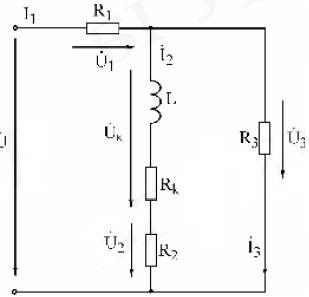                           Рис. 3РАСЧЁТ ДОМАШНЕГО ЗАДАНИЯРАСЧЕТ ЦЕПИЗадание 1. Расчет цепи на рис.1.XC=1/(ωC)=1/(2πfC)=318,471   (Ом)ZC= -jXC= -j318,471= 318,471e-j90 (Ом)XL= ωL= 2πfL =141,3 (Ом)ZL= jωL = j141,3=141,3ej90(Ом)ZВХ = R1+Rk+jXl-jXC = R1+Rk+j(XL-XC) = 199-176.938i=266.286e-j41.64 (Ом)I1=U/ZВХ =0.028+j0.025=0,038e-j41.64   (А)U1 = I1R1 = 3.985+j3.543=5,333e-j41.64(В)Zk = Rk+jXL = 57+j141.3=152.36ej68 (Ом)Uk = I1Zk = -1.928+j5.39=5.724e109.7j (В)UC = I1ZC = 7.943-j8.933=11.954e-j48.4 (В)Топографическая диаграмма  напряжений:   Задание 2. Расчет цепей Рис. 2  и Рис. 3 .Рассчитаем комплексные токи:I1=U/R=0,07  (А)I2=U/(-j·Xc)= 0,031e j(90)  (А)RL=(Rk+j·XL)= 152.36ej68 (Ом)I3=U/RL=0.025 - j0.061=0.066e-j68 (А)I= I1+ I2+ I3 (А)I=0.095-j0.029=0.1e-j17.2 (А)Векторная диаграмма: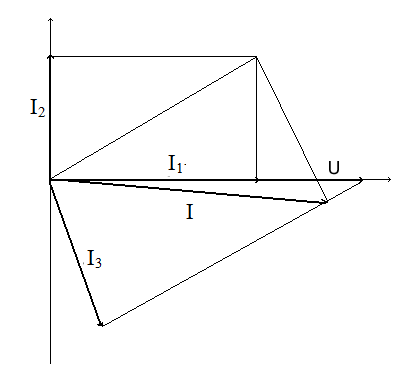 Задание 3. Расчет цепи Рис. 3 Z1=R2+Rk+j·XL=142+57+j·141.3 (Ом)Z1=199+ j·141.3 (Ом)Z=R1+(Z1·R3)/ (Z1+R3)=142+((199+ j·141.3)*142)/((199· j·141.3)+142) (Ом)Z=233.54+j·20.92 (Ом)I1=U/Z=42 – j·3.805 (мА)I1=43e-j5.1 (мА)I2= (I1·R3)/ (Z1+R3)= 15 – j·7.61 (мА)I2=16e-j27.64 (мА)I3= I1 - I2=28 + j·3.8 (мА)I3=28ej7.75 (мА)U1=I1R1=6.032 – j·0.54 (В)U1=6.056e-j5.1 (В)U2=I2R2=2.064 – j·1.081 (В)U2=2.33e-j27.64 (В)U3=I3R3=3.968 + j·0.54 (В)U3=4ej7.75 (В)UL= I2(Rk+ j·XL)=3.14+0.974i (В)UL= 3.287ej17.24  (В)Топографическая диаграмма напряжений вхех элементов и совмещенная с ней векторная дианрамма токов:Баланс мощностей:Мощности потребителейАктивная мощность: P=R·I2=0.394 (Вт)Реактивная мощность:Q=XL·I2=0,031 (В)Мощности источников S=UI=P+Qj=0.394 + j·0,031Таблицы измерений:Таблица 2.Таблица 3.Таблица 4. Вывод:  Экспериментально проверили законы распределения токов и напряжений в последовательной цепи гармонического тока. Приобрели навыки работы с вольтметром, генератором, фазометром.U, Вf, ГцR1, ОмR2, ОмR3, ОмL, мГнRk, ОмC, мкФ1050014214214245571,0Цепь на рис.1XLXCZВХZВХĪĪŪCŪCŪCŪ1Ū1Цепь на рис.1XLXCzВХφIψIψUKUCψUCψUCU1ψU1Цепь на рис.1XLXCzВХφIψIψUKUCпрям.косв.U1ψU1Цепь на рис.1ОмОмОмградмАградВградВградградВградРасчет141,3318,471266,28-41,638-41,65,72411011,9-48,4—5,33-41,6Опыт————37-405,310511.6-45-475,5-40Цепь на рис.2ĪĪĪ1Ī1Ī2Ī2Ī3Ī3Цепь на рис.2IψII1ψI1I2ψI2I3ψI3Цепь на рис.2мАградмАградмАградмАградРасчет100-17,2700319066-68Опыт98-15——————Цепь на рис.3Ī1Ī1Ī2Ī2Ī3Ī3U1U2U3ŪCŪCЦепь на рис.3I1ψI1I2ψI2I3ψI3U1U2U3UCψUKЦепь на рис.3мАградмАградмАградBBBBградРасчет43-5,116-27,64287,756,062,334——Опыт42-515-2525762,24,1——